La localisation des ODD et de l’Agenda 2030Questionnaire sur le rôle des collectivités territoriales et de leurs associations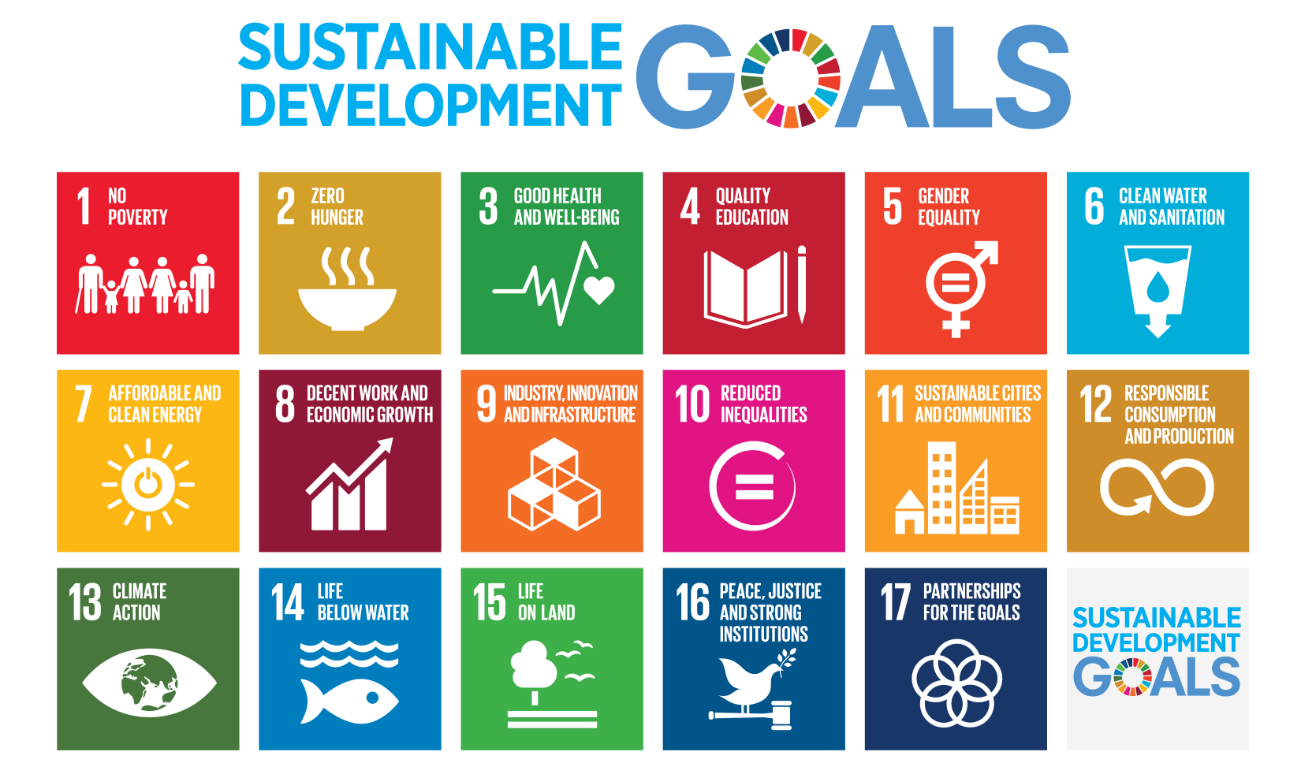 Nous vous prions de renvoyer le questionnaire rempli – de préférence avant le 15 Avril 2019 – à l’adresse suivante : gold@uclg.org & nathalie.noupadja@ccre-cemr.orgINTRODUCTIONPlusieurs engagements majeurs ont été adoptés par les Nations unies au cours des dernières années pour promouvoir le développement durable au niveau mondial. L’Agenda 2030, le Nouvel Agenda urbain, les Accords de Paris sur le Climat et le Cadre de Sendai sur la réduction des risques de désastres font partie intégrante de ce consensus international. Ce questionnaire traite spécifiquement de la mise en œuvre de l’Agenda 2030 et de ses 17 Objectifs du développement durable (ODD) au niveau local. Son objectif est de contribuer à l’élaboration du rapport sur le rôle des collectivités territoriales dans la localisation des ODD, pour le prochain Forum politique de haut niveau – le principal forum des Nations unies pour assurer le suivi de l’Agenda 2030 – en Juillet 2019 à New York. Le rapport sera élaboré par la Global Taskforce des gouvernements locaux et régionaux.Dans le même temps, ce questionnaire cherche à encourager les gouvernements locaux et régionaux ainsi que leurs associations et réseaux à échanger des connaissances, collecter des informations et développer leurs propres méthodes de production de rapports, ainsi qu’à contribuer aux débats nationaux et au processus de suivi des ODD et des autres agendas. Beaucoup de ces ODD couvrent des activités qui font partie des tâches quotidiennes des collectivités territoriales (éducation, santé, eau et assainissement, gestion des déchets, transport public, logement convenable pour tous, égalité des genres, planification urbaine, prévention contre les risques de désastre, environnement durable, atténuation et adaptation au changement climatique, parmi beaucoup d’autres). Même si elles n’en sont pas conscientes, de nombreuses collectivités ont pris des mesures pour mettre en œuvre les ODD depuis des années.Ce questionnaire est particulièrement important pour les collectivités territoriales des 51 pays qui se sont engagés à présenter leur Examen/Rapport national volontaire au Forum politique de haut niveau de 2019 :Afrique (18) : Afrique du Sud, Algérie, Burkina Faso, Cameroun, Côte d’Ivoire, Erythrée, eSwatini, Ghana, Lesotho, Mauritanie, Maurice, République centrafricaine, République du Congo, Rwanda, Sierra Leone, Tanzanie, Tchad, Tunisie Asie Pacifique (11) : Cambodge, Fidji, Indonésie, Nauru, Nouvelle Zélande, Pakistan, Palaos, Philippines, Timor oriental, Tonga, VanuatuEurasie (4) : Azerbaïdjan, Kazakhstan, Mongolie, Turkménistan Europe (7) : Bosnie Herzégovine, Croatie, France, Islande, Liechtenstein, Serbie, Royaume UniAmérique latine (5) : Brésil, Chili, El Salvador, Guatemala, Guyane Moyen Orient Asie Occidentale (5) : Iraq, Koweït, Oman, Turquie (Israël présente un rapport aux Nations unies mais ne fait pas partie de la section CGLU Moyen Orient Asie Occidentale)Amérique du Nord (1) : Sainte LucieCette liste, en plus de celle des 102 pays ayant déjà présenté leur rapport de 2016 à 2018, est disponible sur le site du Forum politique de haut niveau : https://sustainabledevelopment.un.org/hlpf.Le questionnaire inclue 25 questions fermées obligatoire et 4 boîtes de questions ouvertes divisées en quatre sections :Degré de sensibilisation aux agendas mondiaux (4 questions)Contexte national de mise en œuvre et suivi des Objectifs du développement durable (12 questions)Initiatives des collectivités territoriales et de leurs associations pour soutenir la mise en œuvre et le suivi des ODD (9 questions)Les ODD : de l’engagement politique à l’action Les instructions sont indiquées chaque fois que cela est nécessaire. Toutefois, si vous avez besoin d’assistance pour remplir le questionnaire, n’hésitez pas à nous contacter à ces adresses : gold @uclg.org.et nathalie.noupadja@ccre-cemr.orgDes questionnaires similaires ont été proposés en 2017 et 2018. Les réponses  collectées et analysées ont été présentées dans les rapports Vers la mise en œuvre des ODD au niveau local, aux Nations unies lors des Forums politiques de haut niveau des années précédentes. 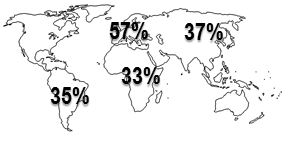 Les résultats de ces questionnaires montrent que dans 39 pays (sur les 99 analysés au total), les collectivités territoriales ont participé activement dans des mécanismes nationaux de coordination et de suivi de la mise en œuvre des ODD. Leur participation est cependant loin d’être homogène et dépend très largement du contexte national.Degré de sensibilisation aux agendas mondiauxConnaissez-vous et/ou êtes-vous engagés dans la mise en œuvre des Objectifs du développement durable (ODD) et de l’Agenda 2030 ?⃝ Je ne connais pas les ODD ⃝ Je sais que les ODD existent, mais j’ignore leurs contenus⃝ J’utilise les ODD comme référence, mais ils ne sont pas prioritaires dans mon travail  ⃝ Mes priorités de travail sont alignées avec les ODD Connaissez-vous et/ou êtes-vous engagés dans la mise en œuvre des autres agendas mondiaux (Nouvel Agenda urbain, Accords de Paris sur le climat, Cadre de Sendai, Pacte mondial pour les migrations) ?⃝ Je ne connais aucun de ces autres agendas mondiaux ⃝ Je sais qu’ils existent, mais je ne sais pas en quoi ils peuvent toucher mes activités ⃝ J’utilise certains de ces agendas comme référence dans mon travail ⃝ J’ai intégré ces agendas dans mes activités quotidiennes  Dans quelle mesure votre organisation connait-elle et/ou est-elle engagée dans la mise en œuvre des ODD ?⃝ Très peu de personnes de l’organisation connaissent les ODD ⃝ Beaucoup ont entendu parler des ODD, mais ignorent leur intérêt⃝ La majorité de notre personnel est conscient et fait référence aux ODD, mais ces derniers ne sont pas prioritaires dans notre travail ⃝ Les ODD sont connus et utilisés comme une référence importante dans les stratégies de l’organisationLa coordination du travail sur les ODD est assurée par :⃝ Le département des relations internationales ⃝ Le département de l’environnement⃝ La direction générale ⃝ Une équipe interdépartementale sur les ODD⃝ Plusieurs ou tous les services s’occupent des ODD⃝ Autre : ………………………………………………………………Contexte national de mise en œuvre et suivi des Objectifs du développement durableII.A : Que fait votre gouvernement national pour mettre en œuvre les ODD ?Existe-t-il une stratégie ou un plan au niveau national pour mettre en œuvre les ODD et les autres agendas mondiaux dans votre pays ?Oui ⃝	Non ⃝	(si non, aller à la question 6)Si oui, cette stratégie ou plan mentionne-t-elle la nécessité de soutenir les collectivités territoriales pour une mise en œuvre au niveau local ? Oui ⃝	Non ⃝Votre organisation a-t-elle été consultée par votre État (central/fédéral) pour l’élaboration, mise en œuvre ou suivi de ces stratégies nationales ?   Oui ⃝	Non ⃝II.B : Présenter un rapport au Forum politique de haut niveau et la participation des collectivités territoriales Votre pays va-t-il présenter un rapport au Forum politique de haut niveau (FPHN) en 2019 ?Oui ⃝	Non ⃝	(si non, aller à la question 8)Si oui, votre organisation a-t-elle été informée et impliquée dans le processus de préparation du rapport national (Examen ou Rapport national volontaire) ? Oui ⃝ (aller à la question 8.1)	Non ⃝Si votre pays a présenté un rapport au FPHN ces dernières années (2016-2018), votre organisation a-t-elle été invitée à participer à son élaboration ? Oui ⃝	Non ⃝	 (si non, aller à la question 9)Si oui, votre organistion a été invitée à contribuer au rapport :[Vous pouvez choisir plus d’une option]⃝ En participant au groupe de préparation du rapport nommé par le gouvernement national ainsi qu’au processus de rédaction (forte participation)  ⃝ En présentant votre propre contribution au rapport (ex. sur les actions des collectivités territoriales pour mettre en œuvre les ODD, etc.) (forte participation)⃝ En assistant à des réunions bilatérales (ex. entre votre organisation ou des élus locaux et le groupe de préparation du rapport) (participation forte/modérée)⃝ En participant aux conférences nationales/régionales ou aux ateliers pour débattre du rapport (participation modérée)⃝ En répondant à un questionnaire ou à une enquête (participation modérée)⃝ En participant à des ateliers d’information ponctuels, avec peu d’espaces pour contribuer au rapport (participation limitée)⃝ En étant invité à la présentation de l’Examen national volontaire une fois celui-ci finalisé (faible participation) ⃝ Autre : ……………………………………………………………Si votre pays ne présente pas de rapport au FPHN en 2019, votre gouvernement prépare-t-il un rapport sur les progrès réalisés dans la mise en œuvre des ODD à des fins nationales ? Oui ⃝	Non ⃝	(si non, aller à la question 10)Si oui, votre organisation a-t-elle été invitée à contribuer à ce rapport national ?Oui ⃝	Non ⃝	II.C : Participation des gouvernements locaux et régionaux dans les mécanismes de coordination nationale et de suivi sur les ODD, et leur impact sur le contexte institutionnelDans la plupart des pays, les gouvernements nationaux ont créé des mécanismes institutionnels de coordination (ex. commissions nationales de haut niveau, comités interministériels/interdépartementaux, etc.) ou renforcé des mécanismes existants (ex. les conseils nationaux pour le développement durable ou les ministères ou agences de planification nationale) pour améliorer la coordination et le suivi de la mise en œuvre des ODD. Ces mécanismes sont souvent différents des groupes dédiés à la préparation des rapports au Forum politique de haut niveau. Dans certains cas, les collectivités territoriales ont été invitées – à des degrés divers – à prendre part à ces mécanismes institutionnels (ex. avec un statut à part entière ou à titre consultatif, participation dans les commissions techniques, etc.).Votre gouvernement national a-t-il mis en place un mécanisme institutionnel pour assurer la coordination et le suivi de la mise en œuvre des ODD ?Oui ⃝	Non ⃝ (si non, aller à la question 11)Si oui, votre association ou un élu local ou régional ont-ils été invités ou impliqués dans ce mécanisme ?Oui ⃝	Non ⃝	Les stratégies de mise en œuvre des ODD ou les mécanismes de coordination ont-ils entrainé des changements dans les relations entre les différents niveaux de gouvernement et sur les politiques nationales vis-à-vis des collectivités territoriales ? Oui ⃝	Non ⃝Initiatives des gouvernements locaux et régionaux et de leurs associations pour soutenir la mise en œuvre et le suivi des ODDIII.A : Sensibilisation, engagements et activités développées par les collectivités territoriales et leurs associationsVotre organisation a-t-elle adopté des engagements politiques (ex. déclarations, résolutions, feuilles de route, etc.) sur la mise en œuvre des ODD et des autres agendas mondiaux ?Oui ⃝	Non ⃝	Votre organisation a-t-elle engagé des activités (ex. campagnes, conférences, publications, formations, etc.) pour appuyer la mise en œuvre des ODD et leur diffusion auprès des gouvernements locaux et régionaux ?Oui ⃝	Non ⃝	 Connaissez-vous d’autres initiatives dans votre pays pour informer ou soutenir les collectivités territoriales en vue de la localisation des ODD et des autres agendas mondiaux ? Oui ⃝	Non ⃝	(si non, aller à la question 15) Si oui, ces initiatives sont-elles promues par :⃝ Le gouvernement national ⃝ Les institutions internationales ou partenaires du développement⃝ Les institutions ou réseaux internationaux de collectivités territoriales⃝ ONG ou fondations⃝ Autre : ...............................................................III.B : Assurer le suivi et le rapport sur la mise en œuvre des ODD au niveau local Connaissez-vous des initiatives développées par les collectivités territoriales pour assurer le suivi ou produire un rapport sur la mise en œuvre des ODD ?Oui ⃝	Non ⃝	 Existe-t-il des initiatives dans votre pays pour développer des indicateurs et/ou collecter des informations afin d’assurer le suivi des ODD au niveau local ? Oui ⃝	Non ⃝	 Votre institution est-elle intéressée à travailler sur des indicateurs locaux et/ou sur des initiatives pour assurer le suivi de la mise en œuvre des ODD au niveau local ? Oui ⃝	Non ⃝	 III.C : Mise en œuvre des ODD au niveau localExiste-t-il actuellement des initiatives ou projets visant à promouvoir l’alignement des plans de développement locaux avec les ODD ou la mise en œuvre locale des ODD ?Oui ⃝	Non ⃝	Selon vous, quels sont les principaux défis auxquels sont confrontées les collectivités territoriales dans leurs efforts pour atteindre les ODD et les autres agendas mondiaux ? Merci de choisir au maximum 5 options et de les classer par ordre d’importance de 1 (plus importante) à 5 (moins importante) :⃝ Accès limité à l’information ⃝ Soutien insuffisant de la part des gouvernements nationaux ⃝ Faible coordination entre les niveaux de gouvernement⃝ Faible intérêt local et/ou manque de sensibilisation (ex. les collectivités territoriales ne comprennent pas les ODD ou les perçoivent comme un nouveau fardeau, ou pas adaptés aux priorités locales)⃝ Ressources humaines inadéquates ou faibles capacités⃝ Ressources financières insuffisantes ⃝ Besoin de réformes institutionnelles et légales pour renforcer l’autonomie locale ⃝ Autre : ……….............................................................Les ODD : de l’engagement politique à l’actionComment votre organisation aborde-t-elle la transversalité des ODD ?⃝ Des collaborations entre différents services ont été mises en place⃝ Des activités ont été développées en collaboration avec des parties prenantes externes (organisations de la société civile, universités, think tanks, etc.)⃝ L'organisation a choisi de concentrer son travail sur un ou quelques ODD⃝ Aucune stratégie n'a été mise en placeEn interne comme en externe, comment votre organisation intègre-t-elle les ODD ?⃝ En développant des partenariats internationaux de ville à ville⃝ En participant à des réseaux et forums européens et internationaux (participation à des événements, campagnes, etc.)⃝ En collaborant avec des experts ou des fonctionnaires d’organisations internationales⃝ En collaborant avec des collègues d'autres services sur différentes thématiques⃝ En renforçant les activités de lobbying auprès des gouvernements nationaux⃝ Aucune stratégie n'a été mise en place⃝ Je ne suis pas sûr.e / je ne sais pasDans quelle mesure pensez-vous que le cadre des ODD a permis à votre organisation de créer ses partenariats ?⃝ Il favorise la création de partenariats internationaux⃝ Il renforce la collaboration avec les réseaux européens et internationaux⃝ Il permet de travailler avec des acteurs externes (organisations de la société civile, universités, think tanks, etc.)⃝ Il renforce la collaboration avec le gouvernement national⃝ Il n'influence pas les partenariats de mon organisation⃝ Autre : ……….............................................................Votre organisation a travaillé avec le cadre des ODD pour : (Veuillez sélectionner autant d’options que nécessaire)En tant qu’association ou collectivité locale, mettez-vous en place des activités pour soutenir vos partenaires non européens dans leurs efforts pour mettre en œuvre les ODD au niveau local ?Oui ⃝	Non ⃝	Le cas échéant, comment évalueriez-vous les connaissances de votre partenaire non européen sur les ODD ?⃝ Ce.tte partenaire ne connait pas les ODD⃝ Ce.tte partenaire sait que les ODD existent, mais il/elle ignore leurs contenus⃝ Ce.tte partenaire utilise les ODD comme référence, mais ils ne sont pas prioritaires dans son travail⃝ Ses priorités de travail sont alignées avec les ODDVoir la page suivante : veuillez indiquer – si possible – une liste des gouvernements locaux et régionaux dans votre pays qui mènent des actions en vue d’appuyer la mise en œuvre des ODD, en particulier liées à l’ODD 11 sur les villes et communautés durables et aux Objectifs qui sont évalués cette année au FPHN (ODD 4 sur l’éducation, ODD 8 sur le travail décent, ODD 10 sur les inégalités réduites, ODD 13 sur l’action climatique et ODD 16 sur paix, justice et institutions effectives, transparentes et inclusives).  Veuillez indiquer toute l’information disponible sur ces initiatives, et particulièrement les sources ou références importantes.Merci !Merci de renvoyer ce questionnaire rempli à gold@uclg.org
et nathalie.noupadja@ccre-cemr.orgde préférence avant le 15 Avril 2019.Objectifs/
DestinatairesPour sensibiliserPour développer un plan d'action cadre sur la durabilitéPour assurer une formationPour favoriser les échangesPour collecter des informations et assurer le suivi des stratégiesPour améliorer le plaidoyer auprès des autres niveaux de gouvernementPour présenter des rapportsCitoyen.ne.sMembres (si vous représentez une association)Gouvernement nationalPrésidence / direction politiqueRéseaux européensInstitutions européennesRéseaux internationauxAvec des collectivités locales non européennesNom du gouvernement local/régional DECRIRE BRIEVEMENT LES POLITIQUES ET/OU PROJETS (en une ou deux phrases)SOURCESSi possible, indiquer les ressources en ligne et références importantes ou offrant un accès direct à l’information